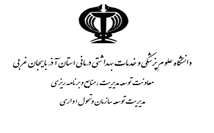 شناسنامه فرآیندشناسنامه فرآیندشناسنامه فرآیندشناسنامه فرآیندشناسنامه فرآیندنام فرآیندتاسیس پژوهشکدهتاسیس پژوهشکدهتاسیس پژوهشکدهکد استاندارد فرایندکد فرآیندUMSU-PTA7UMSU-PTA7UMSU-PTA7تاریخ بازنگریخدمت تولید شده:تاسیس پژوهشکدهشناسه خدمتصاحب فرآینددانشگاه علوم پزشکیمعاونتمعاونت تحقیقات و فناوریاداره/مرکزمدیریت توسعه و ارزیابی تحقیقات/ گروه توسعه و ارزشیابی مراکز و فعالیت های تحقیقاتیناظر فرآیندمعاون تحقيقات و فناوريمعاون تحقيقات و فناوريمعاون تحقيقات و فناوريمعاون تحقيقات و فناوريمعاون تحقيقات و فناوريذینفعان فرآیند:محققین واجد شرایطمحققین واجد شرایطمحققین واجد شرایطمحققین واجد شرایطمحققین واجد شرایطنوع فرآیند (مدیریت، اصلی، پشتیبان)اصلیاصلیاصلیاصلیاصلیهدف فرایند و اهداف اختصاصی مرتبط با فرآیندهدف اصلی: تاسیس پژوهشکده توسعه ظرفیت های تحقیقاتی توسعه مرزهای دانش در حوزه علوم پزشکیهدفمند شدن تحقیقات تولید محصول انجام تحقیقات بنیادین و کاربردیحل مشکلات نظام سلامت اشتغال‌زاییهدف اصلی: تاسیس پژوهشکده توسعه ظرفیت های تحقیقاتی توسعه مرزهای دانش در حوزه علوم پزشکیهدفمند شدن تحقیقات تولید محصول انجام تحقیقات بنیادین و کاربردیحل مشکلات نظام سلامت اشتغال‌زاییهدف اصلی: تاسیس پژوهشکده توسعه ظرفیت های تحقیقاتی توسعه مرزهای دانش در حوزه علوم پزشکیهدفمند شدن تحقیقات تولید محصول انجام تحقیقات بنیادین و کاربردیحل مشکلات نظام سلامت اشتغال‌زاییهدف اصلی: تاسیس پژوهشکده توسعه ظرفیت های تحقیقاتی توسعه مرزهای دانش در حوزه علوم پزشکیهدفمند شدن تحقیقات تولید محصول انجام تحقیقات بنیادین و کاربردیحل مشکلات نظام سلامت اشتغال‌زاییهدف اصلی: تاسیس پژوهشکده توسعه ظرفیت های تحقیقاتی توسعه مرزهای دانش در حوزه علوم پزشکیهدفمند شدن تحقیقات تولید محصول انجام تحقیقات بنیادین و کاربردیحل مشکلات نظام سلامت اشتغال‌زاییفرآیند بالادستیاخذ موافقت قطعی تاسیس مراکز تحقیقاتیاخذ موافقت قطعی تاسیس مراکز تحقیقاتیاخذ موافقت قطعی تاسیس مراکز تحقیقاتیاخذ موافقت قطعی تاسیس مراکز تحقیقاتیاخذ موافقت قطعی تاسیس مراکز تحقیقاتیفرآیندهای پایین دستیاخذ موافقت تاسیس پژوهشگاهاخذ موافقت تاسیس پژوهشگاهاخذ موافقت تاسیس پژوهشگاهاخذ موافقت تاسیس پژوهشگاهاخذ موافقت تاسیس پژوهشگاهفرآیندهای پایین دستیاخذ ردیف بودجه مستقلاخذ ردیف بودجه مستقلاخذ ردیف بودجه مستقلاخذ ردیف بودجه مستقلاخذ ردیف بودجه مستقلدامنه کاریردمنطقه جغراقیایی تحت پوشش دانشگاه در تمام طول سالمنطقه جغراقیایی تحت پوشش دانشگاه در تمام طول سالمنطقه جغراقیایی تحت پوشش دانشگاه در تمام طول سالمنطقه جغراقیایی تحت پوشش دانشگاه در تمام طول سالمنطقه جغراقیایی تحت پوشش دانشگاه در تمام طول سالمقررات مرتبط با فرآیندبخشنامه ها و دستورالعمل هاي مربوط به تاسیس پژوهشکده وزارت بهداشت، درمان و آموزش پزشکيبخشنامه ها و دستورالعمل هاي مربوط به تاسیس پژوهشکده وزارت بهداشت، درمان و آموزش پزشکيبخشنامه ها و دستورالعمل هاي مربوط به تاسیس پژوهشکده وزارت بهداشت، درمان و آموزش پزشکيبخشنامه ها و دستورالعمل هاي مربوط به تاسیس پژوهشکده وزارت بهداشت، درمان و آموزش پزشکيبخشنامه ها و دستورالعمل هاي مربوط به تاسیس پژوهشکده وزارت بهداشت، درمان و آموزش پزشکيمقررات مرتبط با فرآیندمصوبات هیات رئیسه/ شورای پژوهشی دانشگاهمصوبات هیات رئیسه/ شورای پژوهشی دانشگاهمصوبات هیات رئیسه/ شورای پژوهشی دانشگاهمصوبات هیات رئیسه/ شورای پژوهشی دانشگاهمصوبات هیات رئیسه/ شورای پژوهشی دانشگاهسیستم ها و منابع اطلاعاتی فرآیند--------------------ورودی های فرآیند/تامین‌کنندهدرخواست تاسیس پژوهشکدهخروجی های فرآیند/مشتریانخروجی های فرآیند/مشتریانموافقت با تاسیس پژوهشکدهموافقت با تاسیس پژوهشکدهورودی های فرآیند/تامین‌کنندهمستندات مربوطه خروجی های فرآیند/مشتریانخروجی های فرآیند/مشتریانموافقت با تاسیس پژوهشکدهموافقت با تاسیس پژوهشکدهشرح فرآیند و فعالیت های اصلی آنشرح فرآیند و فعالیت های اصلی آنشرح فرآیند و فعالیت های اصلی آنشرح فرآیند و فعالیت های اصلی آنشرح فرآیند و فعالیت های اصلی آنشرح فرآیند و فعالیت های اصلی آندریافت درخواست راه اندازی پژوهشکده از متقاضیان راه اندازیبررسی مستندات توسط کارشناس مربوطهتشکیل جلسه با روسای مراکز تحقیقاتی متقاضی و تعیین نام و لاین تحقیقاتی پژوهشکدهاخذ موافقت شورای پژوهشی دانشگاه تکمیل  و ارسال چک لیست و فرم‌های مربوط به مرکز توسعه و هماهنگی تحقیقات معاونت تحقیقات و فناوری وزارت بهداشت، درمان و آموزش پزشکیطی شدن فرایند مربوطه در وزارت متبوعدر صورت عدم پذیرش درخواست، بازخورد به متقاضیان در صورت پذیرش، دریافت مجوز تاسیس پژوهشکده از وزارت متبوعدریافت درخواست راه اندازی پژوهشکده از متقاضیان راه اندازیبررسی مستندات توسط کارشناس مربوطهتشکیل جلسه با روسای مراکز تحقیقاتی متقاضی و تعیین نام و لاین تحقیقاتی پژوهشکدهاخذ موافقت شورای پژوهشی دانشگاه تکمیل  و ارسال چک لیست و فرم‌های مربوط به مرکز توسعه و هماهنگی تحقیقات معاونت تحقیقات و فناوری وزارت بهداشت، درمان و آموزش پزشکیطی شدن فرایند مربوطه در وزارت متبوعدر صورت عدم پذیرش درخواست، بازخورد به متقاضیان در صورت پذیرش، دریافت مجوز تاسیس پژوهشکده از وزارت متبوعدریافت درخواست راه اندازی پژوهشکده از متقاضیان راه اندازیبررسی مستندات توسط کارشناس مربوطهتشکیل جلسه با روسای مراکز تحقیقاتی متقاضی و تعیین نام و لاین تحقیقاتی پژوهشکدهاخذ موافقت شورای پژوهشی دانشگاه تکمیل  و ارسال چک لیست و فرم‌های مربوط به مرکز توسعه و هماهنگی تحقیقات معاونت تحقیقات و فناوری وزارت بهداشت، درمان و آموزش پزشکیطی شدن فرایند مربوطه در وزارت متبوعدر صورت عدم پذیرش درخواست، بازخورد به متقاضیان در صورت پذیرش، دریافت مجوز تاسیس پژوهشکده از وزارت متبوعدریافت درخواست راه اندازی پژوهشکده از متقاضیان راه اندازیبررسی مستندات توسط کارشناس مربوطهتشکیل جلسه با روسای مراکز تحقیقاتی متقاضی و تعیین نام و لاین تحقیقاتی پژوهشکدهاخذ موافقت شورای پژوهشی دانشگاه تکمیل  و ارسال چک لیست و فرم‌های مربوط به مرکز توسعه و هماهنگی تحقیقات معاونت تحقیقات و فناوری وزارت بهداشت، درمان و آموزش پزشکیطی شدن فرایند مربوطه در وزارت متبوعدر صورت عدم پذیرش درخواست، بازخورد به متقاضیان در صورت پذیرش، دریافت مجوز تاسیس پژوهشکده از وزارت متبوعدریافت درخواست راه اندازی پژوهشکده از متقاضیان راه اندازیبررسی مستندات توسط کارشناس مربوطهتشکیل جلسه با روسای مراکز تحقیقاتی متقاضی و تعیین نام و لاین تحقیقاتی پژوهشکدهاخذ موافقت شورای پژوهشی دانشگاه تکمیل  و ارسال چک لیست و فرم‌های مربوط به مرکز توسعه و هماهنگی تحقیقات معاونت تحقیقات و فناوری وزارت بهداشت، درمان و آموزش پزشکیطی شدن فرایند مربوطه در وزارت متبوعدر صورت عدم پذیرش درخواست، بازخورد به متقاضیان در صورت پذیرش، دریافت مجوز تاسیس پژوهشکده از وزارت متبوعدریافت درخواست راه اندازی پژوهشکده از متقاضیان راه اندازیبررسی مستندات توسط کارشناس مربوطهتشکیل جلسه با روسای مراکز تحقیقاتی متقاضی و تعیین نام و لاین تحقیقاتی پژوهشکدهاخذ موافقت شورای پژوهشی دانشگاه تکمیل  و ارسال چک لیست و فرم‌های مربوط به مرکز توسعه و هماهنگی تحقیقات معاونت تحقیقات و فناوری وزارت بهداشت، درمان و آموزش پزشکیطی شدن فرایند مربوطه در وزارت متبوعدر صورت عدم پذیرش درخواست، بازخورد به متقاضیان در صورت پذیرش، دریافت مجوز تاسیس پژوهشکده از وزارت متبوعنقاط نظارتی و کنترلی فرآیندنقاط نظارتی و کنترلی فرآیندنقاط نظارتی و کنترلی فرآیندنقاط نظارتی و کنترلی فرآیندنقاط نظارتی و کنترلی فرآیندنقاط نظارتی و کنترلی فرآیندمرحله فرآیند / زیرفرآیندموضوع کنترل و نظارتموضوع کنترل و نظارتموضوع کنترل و نظارتموضوع کنترل و نظارتموضوع کنترل و نظارتارسال تقاضا و مستندات به وزارتکامل بودن مستندات ارسالی طبق آیین نامه وزارتیکامل بودن مستندات ارسالی طبق آیین نامه وزارتیکامل بودن مستندات ارسالی طبق آیین نامه وزارتیکامل بودن مستندات ارسالی طبق آیین نامه وزارتیکامل بودن مستندات ارسالی طبق آیین نامه وزارتیشاخص پایش و اندازه‌گیریمعیار پذیرشمسئول پایش و اندازه‌گیریمسئول پایش و اندازه‌گیریمسئول پایش و اندازه‌گیریدوره های پایش و اندازه‌گیریتعداد درخواست های ارسال شده به وزارت که نقص مستندات داشته اند صفرمعاون تحقیقات و فناوری/ مدیر توسعه و ارزیابی تحقیقاتمعاون تحقیقات و فناوری/ مدیر توسعه و ارزیابی تحقیقاتمعاون تحقیقات و فناوری/ مدیر توسعه و ارزیابی تحقیقاتیکساله